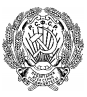 СОВЕТ НАРОДНЫХ КОМИССАРОВ РСФСРПОСТАНОВЛЕНИЕ10 января 1944 г. № 18МоскваО введении цифровой пятибалльной системы оценки успеваемости и поведения учащихся начальной, семилетней и средней школыВ целях более четкой и точной оценки успеваемости и поведения учащихся, повышения требовательности к качеству их знаний, Совет Народных Комиссаров РСФСР постановляет:1. Принять предложение Наркомпроса РСФСР о замене применяемой в школе словесной системы оценки успеваемости и поведения учащихся - отлично, хорошо, посредственно, плохо, очень плохо - цифровой пятибалльной системой: 5, 4, 3, 2, 1.2. Ввести цифровую пятибалльную систему оценки успеваемости и поведения учащихся с 11 января 1944 г.Председатель Совета Народных Комиссаров РСФСР А.КОСЫГИНУправляющий Делами Совета Народных Комиссаров РСФСР А.БОЛДЫРЕВ